Everyday Mathematics Unit EightFraction Operations; ApplicationsEveryday Mathematics students are expected to master a variety of mathematical concepts and skills over time.  The curriculum frequently revisits topics, concepts, and skills that are aligned with the Common Core State Standards for Mathematics.  For this reason, the written assessment includes items recently introduced as well as items that assess long-term retention and mastery.Content assessed: Use addition, subtraction, multiplication, and division to             solve multistep number stories Find missing angle measurements Identify shapes with line summetry and draw lines of            symmetry Solve computation problems involving    decimals by converting to fractions, computing, then  converting back to a decimal Create a line plot and answer questions using the data Add, subtract, and multiply fractions Explain mathematical thinking clearly and precisely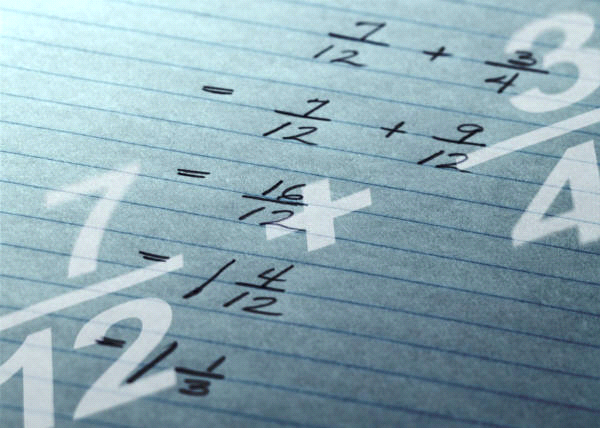 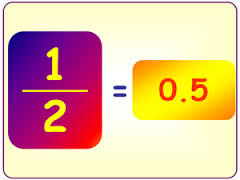 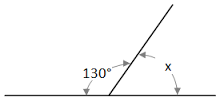 